BEUMER Group: Oliver Schopp ist neuer Director Sales Logistic SystemsDas Steuer übernommenSeit Mai 2021 ist Oliver Schopp Director Sales Logistic Systems bei der BEUMER Group. Der studierte Maschinenbau- und Wirtschaftsingenieur kann auf langjährige und umfassende Erfahrungen in der Logistikbranche zurückgreifen. Bevor er zur BEUMER Group kam, war er unter anderem bei international tätigen Generalunternehmern, die auf integrierte Automatisierungslösungen für Lagerhäuser und Verteilzentren spezialisiert sind, sowie bei einem Anbieter von Produkten und Systemen für den innerbetrieblichen Materialfluss in leitenden Funktionen tätig.Die BEUMER Group unterstützt mit dem Geschäftsfeld Logistic Systems sowohl Kurier-, Express- und Paketdienste (KEP) als auch Warenhäuser, die vor der Herausforderung stehen, Pakete besonders schnell zu packen und zu versenden. Die Erwartung, bestellte Waren binnen 24 Stunden oder schneller zu erhalten, ist nur mit ausgeklügelten Logistiksystemen zu erfüllen. Die automatisierten Lösungen des Systemanbieters sichern die schnelle Lieferung vom Versandhaus bis in die Transporter der KEP-Dienste.Der neue Director Sales Logistic Systems folgt auf Thomas Wiesmann, der am 31. Juli in den wohlverdienten Ruhestand gegangen ist.1.262 Zeichen (inkl. Leerzeichen)Meta-Title: BEUMER Group: Oliver Schopp ist neuer Director Sales Logistic SystemsMeta-Description: Seit Mai 2021 ist Oliver Schopp Director Sales Logistic Systems bei der BEUMER Group. Er folgt damit auf Thomas Wiesmann.Keywords: Oliver Schopp; Director Global Sales; Logistic Systems; BEUMER Group; Thomas WiesmannSocial Media: Seit Mai 2021 ist Oliver Schopp Director Sales Logistic Systems bei der BEUMER Group. Der studierte Maschinenbau- und Wirtschaftsingenieur kann auf langjährige Erfahrungen in der Logistikbranche zurückgreifen. Er folgt auf Thomas Wiesmann, der am 31. Juli in den wohlverdienten Ruhestand gegangen ist.Bildunterschrift: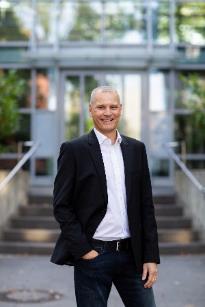 Oliver Schopp ist neuer Director Sales Logistic Systems bei der BEUMER Group.Foto: BEUMER Group GmbH & Co. KG

Das hochaufgelöste Bildmaterial finden Sie hier zum Download.Die BEUMER Group ist ein international führender Hersteller von Intralogistiksystemen in den Bereichen Fördern, Verladen, Palettieren, Verpacken, Sortieren und Verteilen. Mit 4.500 Mitarbeitern erwirtschaftet die BEUMER Group einen Jahresumsatz von etwa 950 Millionen Euro. Die BEUMER Group und ihre Gruppengesellschaften und Vertretungen bieten ihren Kunden weltweit hochwertige Systemlösungen sowie ein ausgedehntes Customer-Support-Netzwerk in zahlreichen Branchen, wie Schütt- und Stückgut, Nahrungsmittel/Non-food, Bauwesen, Versand, Post und Gepäckabfertigung an Flughäfen. Mehr Informationen unter: www.beumer.com. 